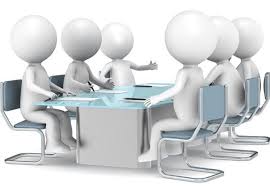 Графік проведення етапів конкурсного відбору на вакантну посаду керівника закладу загальної середньої освіти№ з/пНайменування закладуОзнайомлення претендентів із закладом2-ге засідання (в один день)(Департамент освіти та науки, каб. 24)2-ге засідання (в один день)(Департамент освіти та науки, каб. 24)2-ге засідання (в один день)(Департамент освіти та науки, каб. 24)№ з/пНайменування закладуОзнайомлення претендентів із закладомТестування на знання законодавства(дата та час проведення)Вирішення ситуаційного завдання (час проведення)Презентації програми розвитку та визначення переможцяЗОШ № 2013.08.2019 рокуз 10.00 ознайомлення з трудовим колективом12.00 – ознайомлення з батьківською громадою16.08.2019 року о 10.0016.08.2019 року об 11.0016.08.2019 року о 12.00